МИНИСТЕРСТВО СЕЛЬСКОГОХОЗЯЙСТВА РФДЕПАРТАМЕНТ НАУЧНО – ТЕХНОЛОГИЧЕСКОЙПОЛИТИКИ И ОБРАЗОВАНИЯФГОУ ВПО «ПРИМОРСКАЯ ГОСУДАРСТВЕННАЯСЕЛЬСКОХОЗЯЙСТВЕННАЯ АКАДЕМИЯ»ИНСТИТУТ ЭКОНОМИКИ И БИЗНЕСАРефератТема: «Функция»Выполнил: Ярмонтович Д.А.Проверила:УССУРИЙСК 2006СОДЕРЖАНИЕвведениеК элементарным функциям относятся рациональные, степенные, показательная и логарифмические функции, а также тригонометрические и обратные тригонометрические функции. К классу элементарных функций, кроме того, относят также сложные функции, образованные из перечисленных выше элементарных функций.Функция- зависимость переменной у от переменной x, если каждому значению х соответствует единственное значение у.Переменная х - независимая переменная или аргумент.Переменная у - зависимая переменнаяЗначение функции - значение у, соответствующее заданному значению х.Область определения функции- все значения, которые принимает независимая переменная.Область значений функции (множество значений)- все значения, которые принимает функция.Функция является четной - если для любого х из области определения функции выполняется равенство f(x)=f(-x)Функция является нечетной - если для любого х из области определения функции выполняется равенство f(-x)=-f(x)Возрастающая функция - если для любых х1 и х2, таких, что х1< х2, выполняется неравенство f(х1)<f(х2)Убывающая функция - если для любых х1 и х2, таких, что х1< х2, выполняется неравенство f(х1)>f(х2)Линейная функция.Это функция вида . Число называется угловым коэффициентом, а число  -свободным членом. Графиком линейной функции служит прямая на координатной плоскости , не параллельная оси .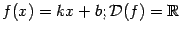 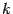 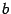 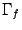 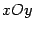 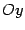 Угловой коэффициент равен тангенсу угла наклона графика к горизонтальному направлению - положительному направлению оси .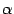 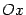 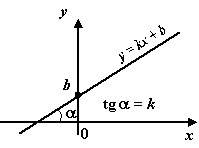 График линейной функции - прямаяОбласть определения – все действительные числа.Область значений – все действительные числа.Если k=0, то график будет параллелен оси абсцисс и будет проходить через точку (0; b).Линейная функция ни четная ни нечетная.Функция возрастает если k>0,Функция убывает если k<0.Функция непрерывна.Квадратичная функция.Это функция вида ,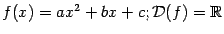 Графиком квадратичной функции служит парабола с осью, параллельной оси . При вершина параболы оказывается в точке .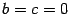 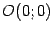 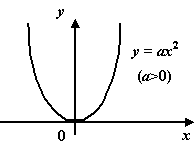 Парабола ()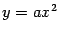 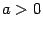 В общем случае вершина лежит в точке . Если , то "рога" параболы направлены вверх, если , то вниз.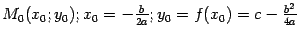 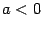 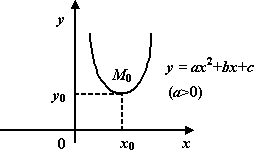 .Парабола с вершиной в точке ()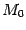 Область определения квадратичной функции – вся числовая прямая.При b0 функция не является четной и не является нечетной. При b=0 квадратичная функция – четная.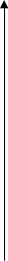 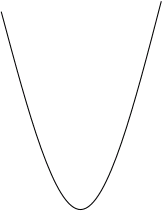 f(x) = x2y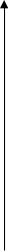 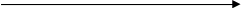 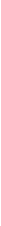 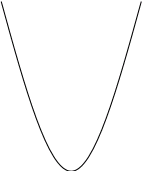 f(x) = (x+1/2)2Квадратичная функция непрерывна и дифференцируема во всей области определения.Функция имеет единственную критическую точкуx=-b/(2a). Если a>0, то в точке x=-b/(2a) функция имеет минимум. При x<-b/(2a) функция монотонно убывает, при x>-b/(2a) монотонно возрастает.Если а<0, то в точке x=-b/(2a) функция имеет максимум. При x<-b/(2a) функция монотонно возрастает, при x>-b/(2a) монотонно убывает.Точка графика квадратичной функции с абсциссой x=-b/(2a) и ординатой y= -((b2-4ac)/4a) называется вершиной параболы.Область изменения функции: при a>0 – множество значений функции [-((b2-4ac)/4a); +); при a<0 – множество значений функции (-;-((b2-4ac)/4a)].График квадратичной функции пересекается с осью 0y в точке y=c. В случае, если b2-4ac>0, график квадратичной функции пересекает ось 0x в двух точках (различные действительные корни квадратного уравнения); если b2-4ac=0 (квадратное уравнение имеет один корень кратности 2), график квадратичной функции касается оси 0x в точке x=-b/(2a); если b2-4ac<0, пересечения с осью 0x нет.Из представления квадратичной функции в виде (1) также следует, что график функции симметричен относительно прямой x=-b/(2a) – образа оси ординат при параллельном переносе r=(-b/(2a); 0).График функцииf(x)=ax2+bx+c(или f(x)=a(x+b/(2a))2-(b2-4ac)/(4a)) может быть получен из графика функции f(x)=x2 следующими преобразованиями:а) параллельным переносом r=(-b/(2a); 0);б) сжатием (или растяжением) к оси абсцисс в а раз;в) параллельным переносом r=(0; -((b2-4ac)/(4a))).Степенная функция.Это функция вида , . Рассматриваются такие случаи: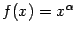 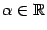 а). Если , то . Тогда , ; если число  - чётное, то и функция  - чётная (то есть при всех ); если число  - нечётное, то и функция - нечётная (то естьпри всех ).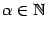 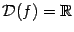 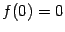 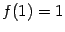 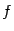 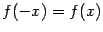 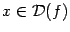 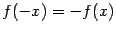 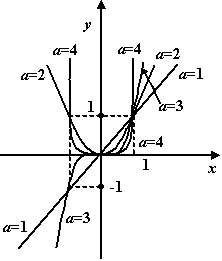 График степенной функции при 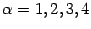 б) Если , , то . Ситуация с чётностью и нечётностью при этом такая же, как и для: если  - чётное число, то и - чётная функция; если  - нечётное число, то и  - нечётная функция.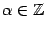 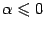 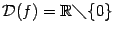 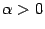 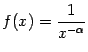 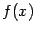 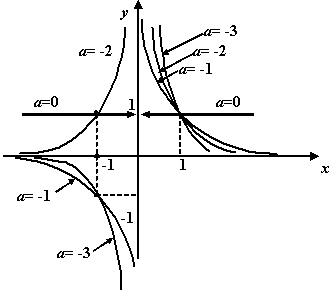 График степенной функции при 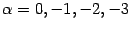 Снова заметим, что при всех . Если , то при всех , кроме (выражение не имеет смысла).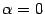 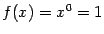 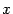 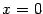 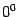 в). Если  - не целое число, то, по определению, при : ; тогда , .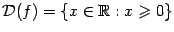 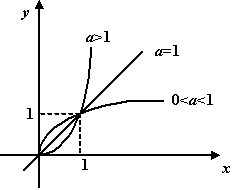 График степенной функции при При , по определению, ; тогда .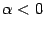 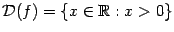 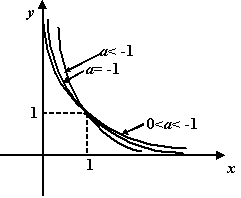 График степенной функции при Область определения степенной функции – множество всех положительных чисел.Область значения степенной функции – множество всех положительных чисел.Степенная функция непериодична, не является четной и не является нечетной.Степенная функция непрерывна во всей области определения.Степенная функция дифференцируема во всей области определения, и ее производная вычисляется по формуле(x)= .x-1.Степенная функция x монотонно возрастает во всей области определения при <0.При <0 и >1 график степенной функции направлен вогнутостью вверх, а при 0<<1 – вогнутостью вниз.Показательная функция (экспонента).Это функция вида (, ). Для неё , , , и при график имеет такой вид: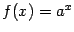 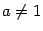 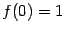 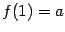 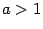 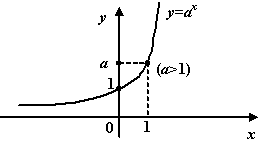 .График показательной функции при При вид графика такой: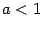 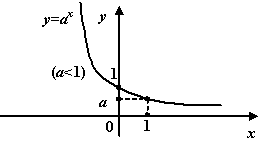 Рис.1.20.График показательной функции при Число  называется основанием показательной функции. Область определения функции – вся числовая прямая.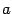 Область значения функции – множество всех положительных чисел.Функция непрерывна и дифференцируема во всей области определения. Производная показательной функции вычисляется по формуле(ax) =axlnaПри а>1 функция монотонно возрастает, при а<1 монотонно убывает.Показательная функция имеет обратную функцию, называемую логарифмической функцией.График любой показательной функции пересекает ось 0y в точке y=1.График показательной функции – кривая, направленная вогнутостью вверх.Логарифмическая функция.Это функция вида (, ). Для неё , , , и приграфик имеет такой вид: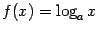 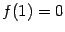 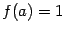 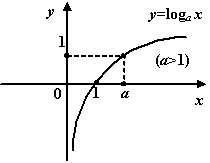 График логарифмической функции при При график получается такой: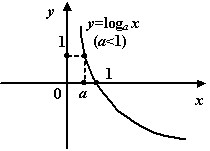 График логарифмической функции при Число называется основанием логарифма. Обратим внимание читателя на то, что с точностью до поворотов и симметричных отражений на последних четырёх чертежах изображена одна и та же линия. Область определения логарифмической функции – промежуток (0; +).Область значения логарифмической функции – вся числовая прчмая.Логарифмическая функция непрерывна и дифференцируема во всей области определения. Производная логарифмической функции вычисляется по формуле(loga x) = 1/(x ln a).Логарифмическая функция монотонно возрастает, если а>1. При 0<a<1 логарифмическая функция с основанием а монотонно убывает.При любом основании a>0, a1, имеют место равенстваloga 1 = 0, loga a =1.При а>1 график логарифмической функции – кривая, направленная вогнутостью вниз; при 0<a<1 – кривая, направленная вогнутостью вверх.тригонометрические функцииФункции sin , cos , tg , ctg  называются тригонометрическими функциями угла . Кроме основных тригонометрических функций sin , cos , tg , ctg .Функция синус.. Для неё ; функция периодична с периодом и нечётна. Её график таков: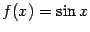 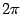 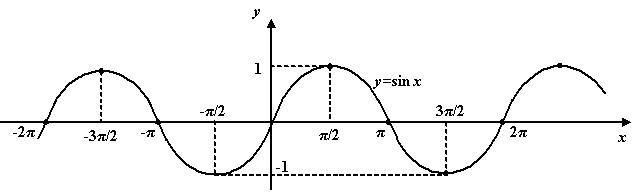 График функции  

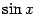 Синусом числа х называется число, равное синусу угла в радианах.Область определения – множество всех действительных чисел.Область значения – промежуток [-1; 1].Функция sin х – нечетная: sin (-х)=- sin х.Функция sin х – периодическая. Наименьший положительный период равен 2:sin (х+2)= sin х.Нули функции: sin х=0 при x=n, n  Z.Промежутки знакопостоянства:sin х>0 при x  (2n; +2n), n  Z,sin х<0 при x  (+2n; 2+2n), n  Z.Функция sin х непрерывна и имеет производную при любом значении аргумента:(sin х) =cos x.Функция sin х возрастает при x ((-/2)+2n; (/2)+2n), n  Z,и убывает при x ((/2)+2n; ((3)/2)+ 2n), n  Z.Функция sin х имеет минимальные значения, равные –1, при х=(-/2)+2n, n  Z, и максимальные значения, равные 1, при х=(/2)+2n, n  Z.Функция косинус.. Эта функция связана с синусом формулой приведения: ; ; период функции равен ; функция чётна. Её график таков: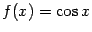 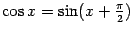 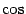 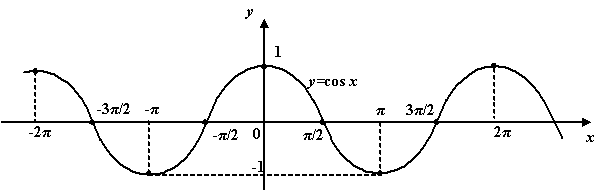 График функции  Область определения – множество всех действительных чисел.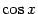 Область значения – промежуток [-1; 1].Функция cos х – четная: cos (-х)=cos х.Функция cos х – периодическая. Наименьший положительный период равен 2:cos (х+2)= cos х.Нули функции: cos х=0 при x=(/2)+2n, n  Z.Промежутки знакопостоянства:cos х>0 при x  ((-/2)+2n; (/2)+2n)), n  Z,cos х<0 при x  ((/2)+2n); ((3)/2)+ 2n)), n  Z.Функция cos х непрерывна и дифференцируема при любом значении аргумента:(cos х) =-sin x.Функция cos х возрастает при x (-+2n; 2n), n  Z,и убывает при x (2n; + 2n), n  Z.Функция cos х имеет минимальные значения, равные –1, при х=+2n, n  Z, и максимальныеФункция тангенс.(в англоязычной литературе обозначается также ). По определению, . Функция нечётна и периодична с периодом ;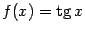 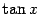 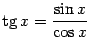 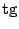 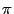 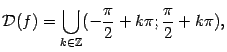 то есть не может принимать значений , , при которых (стоящий в знаменателе) обращается в ноль.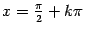 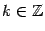 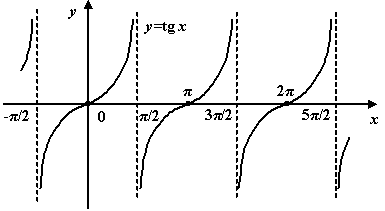 График функции  Область определения функции – множество всех действительных чисел, кроме числа х=/2+n, n  Z.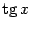 Область значения – множество всех действительных чисел.Функция tg х – нечетная: tg (-х)=- tg х.Функция tg х – периодическая. Наименьший положительный период функции равен :tg (х+)= tg х.Нули функции: tg х=0 при x=n, n  Z.Промежутки знакопостоянства:tg х>0 при x  (n; (/2)+n), n  Z,tg х<0 при x  ((-/2)+n; n), n  Z.Функция tg х непрерывна и дифференцируема при любом значении аргумента из области определения:(tg х) =1/cos2 x.Функция tg х возрастает в каждом из промежутков ((-/2)+n; (/2)+n), n  Z,Функция котангенс.(в англоязычной литературе также ). По определению, . Если ( ), то . Функция нечётна и периодична с периодом ;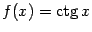 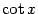 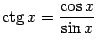 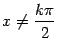 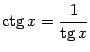 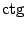 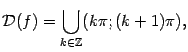 то есть не может принимать значения вида , , при которых обращается в 0.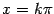 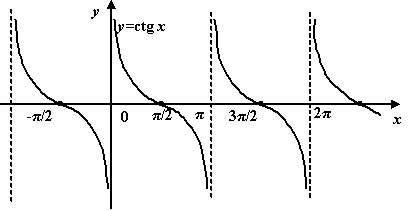 График функции  Область определения функции – множество всех действительных чисел, кроме чисел вида х=n, n  Z.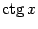 Область значения – множество всех действительных чисел.Функция сtg х – нечетная: сtg (-х)=- сtg х.Функция сtg х – периодическая. Наименьший положительный период функции равен :сtg (х+)= ctg х.Нули функции: ctg х=0 при x=(/2)+n, n  Z.Промежутки знакопостоянства:ctg х>0 при x  (n; (/2)+n), n  Z,ctg х<0 при x  ((/2)+n; (n+1)), n  Z.Функция ctg х непрерывна и дифференцируема при любом значении аргумента из области определения:(ctg х) =-(1/sin2 x).Функция ctg х убывает в каждом из промежутков (n; (n+1)), n  Z.Обратные тригонометрические функции.Это функции арксинус, арккосинус, арктангенс и арккотангенс. Они определяются как функции, обратные к главным ветвям синуса, косинуса, тангенса и котангенса соответственно.Arcsin x :Область определения – [-1; 1].Область значений – [-П\2; п\2].Монотонно возрастающая функция. (рис. 12)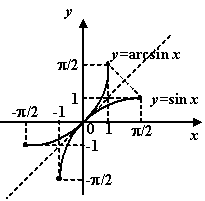 Графики главной ветви и 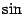 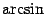 Arctg x :Область определений – R.Область значений - интервал (-П\2; П\2).Монотонно возрастающая функция.прямые у=-П\2 и у=П\2 – горизонтальные асимптоты.(рис. 13)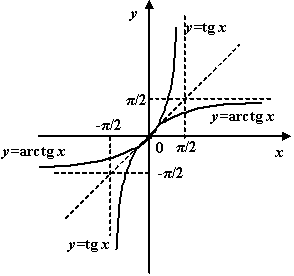 Графики главной ветви и 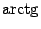 Список использованной литературыШ. А. Алимов «Алгебра», М., 1981 г.А. Н. Колмогоров «Алгебра и начала анализа», М., 1991 г.